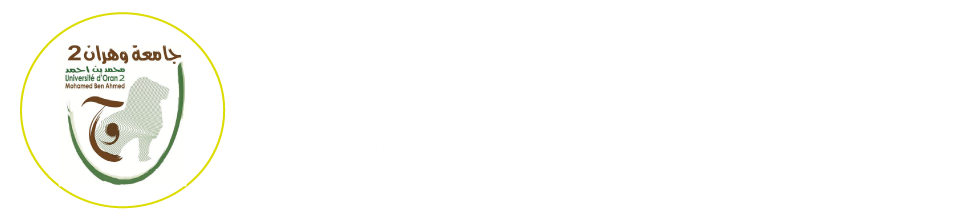 		شبكة تقييم درسفي إطار المتابعة البيداغوجية للأساتذة حديثي التوظيفجامعة الاخوة منتوري - قسنطينة / دفعة ديسمبر 2023مستويات التقييم :بعد قراءة العبارات ضع علامة X في المكان المناسب							إمضاء الممتحن عنوان الدرس : صعوبات تعلم اللغة المكتوبةعنوان الدرس : صعوبات تعلم اللغة المكتوبةعنوان الدرس : صعوبات تعلم اللغة المكتوبةالمصمم للدرسأعضاء لجنة الممتحنينأعضاء لجنة الممتحنينالأستاذة براهيم الرحماني فاطيمةأ.د. محرزي مليكة أستاذة الأستاذة براهيم الرحماني فاطيمةد. حرحيرة وهيبةأستاذةالأستاذة براهيم الرحماني فاطيمةحميدي محـمدطالبممتازجيد جداجيدمقبولغير كافغير موجودA+AB+BC+Cالجانب التنظيميالجانب التنظيميالجانب التنظيميالجانب التنظيميالجانب التنظيميالجانب التنظيميالجانب التنظيميالجانب التنظيميالجانب التنظيميالجانب التنظيميالجانب التنظيميمستويات التقييممستويات التقييممستويات التقييممستويات التقييممستويات التقييممستويات التقييممستويات التقييممستويات التقييممعايير التقييممعايير التقييممعايير التقييمCC+BB+AAA+A+معايير التقييممعايير التقييممعايير التقييمهيكل وتنظيم الدرس هيكل وتنظيم الدرس هيكل وتنظيم الدرس وجود جميع عناصر وصف الدرس (الفئة المستهدفة –المعامل-الرصيد- الحجم الساعي- نوع التقييم – تفاصيل الاتصال بالأستاذ)وجود جميع عناصر وصف الدرس (الفئة المستهدفة –المعامل-الرصيد- الحجم الساعي- نوع التقييم – تفاصيل الاتصال بالأستاذ)وجود جميع عناصر وصف الدرس (الفئة المستهدفة –المعامل-الرصيد- الحجم الساعي- نوع التقييم – تفاصيل الاتصال بالأستاذ)وجود فضاء تفاعل مع الاستاذ (Jitsi)وجود فضاء تفاعل مع الاستاذ (Jitsi)وجود فضاء تفاعل مع الاستاذ (Jitsi)وجود علاقة بين أنظمة الدرس (الدخول – التعلم-الخروج)وجود علاقة بين أنظمة الدرس (الدخول – التعلم-الخروج)وجود علاقة بين أنظمة الدرس (الدخول – التعلم-الخروج)وضوح اللغة المستخدمة للفئة المستهدفةوضوح اللغة المستخدمة للفئة المستهدفةوضوح اللغة المستخدمة للفئة المستهدفةنظام الدخولنظام الدخولنظام الدخولنظام الدخولنظام الدخولنظام الدخولنظام الدخولنظام الدخولنظام الدخولنظام الدخولنظام الدخولمستويات التقييممستويات التقييممستويات التقييممستويات التقييممستويات التقييممستويات التقييممستويات التقييممستويات التقييممستويات التقييممعايير التقييممعايير التقييمCC+BB+B+AAA+A+معايير التقييممعايير التقييمواضحةالأهدافمحددةالأهدافقابلة للقياسالأهدافتمس الجانب المعرفي (فهم)الأهدافتمس الجانب الوجداني (تحليل-تركيب)الأهدافتمس الجانب السلوكي (تطبيق)الأهدافاحترام التسلسل من العام إلى الخاصالأهدافاحترام مبدأ التنوع (الحد الأقصى للأهداف والحد الأدنى من المتطلبات الأساسية)الأهدافاستخدام الأفعال العملية (يعرف –يمييز-...يطبق)الأهدافتحديد المكتسبات القبلية المكتسبات القبليةوجود اختبار لقياس المكتسبات القبليةالمكتسبات القبليةإعادة توجيه الطالب للدعم في حالة  الفشل في اختبار المكتسبات القبليةالمكتسبات القبليةنظام التعلمنظام التعلمنظام التعلمنظام التعلمنظام التعلمنظام التعلمنظام التعلمنظام التعلمنظام التعلمنظام التعلمنظام التعلممستويات التقييممستويات التقييممستويات التقييممستويات التقييممستويات التقييممستويات التقييممستويات التقييممستويات التقييممستويات التقييممعايير التقييممعايير التقييمCC+BB+B+AAA+A+معايير التقييممعايير التقييمتقسيم الدرس إلى محاور تقسيم الدرس إلى محاور تحديد الأهداف الخاصة لكل محور وتناسقها مع محتوى الدرستحديد الأهداف الخاصة لكل محور وتناسقها مع محتوى الدرسوجود صور وجداول توضيحية وجود صور وجداول توضيحية وجود اختبار في آخر كل محور وجود اختبار في آخر كل محور وجود الخريطة المفاهيمية مع الدرسوجود الخريطة المفاهيمية مع الدرستناسق الخريطة المفاهيمية مع الدرستناسق الخريطة المفاهيمية مع الدرستحديد الحجم الساعي في الخريطة المفاهيمية للدرس في كل محورتحديد الحجم الساعي في الخريطة المفاهيمية للدرس في كل محورالترابط بين أنشطة التعلم والأهداف المطلوبةالترابط بين أنشطة التعلم والأهداف المطلوبةوجود فضاء التفاعل الجماعي ( Chat –ورشة.....)وجود فضاء التفاعل الجماعي ( Chat –ورشة.....)وجود موارد مساعدة (فيديو –كتب –روابط الكترونية- Pdf-Scrom-Web...)وجود موارد مساعدة (فيديو –كتب –روابط الكترونية- Pdf-Scrom-Web...)نظام الخروجنظام الخروجنظام الخروجنظام الخروجنظام الخروجنظام الخروجنظام الخروجنظام الخروجنظام الخروجنظام الخروجنظام الخروجمستويات التقييم مستويات التقييم مستويات التقييم مستويات التقييم مستويات التقييم مستويات التقييم مستويات التقييم مستويات التقييم مستويات التقييم معايير التقييممعايير التقييمCC+BB+B+AAA+A+معايير التقييممعايير التقييموجود اختبار في آخر الدرسوجود اختبار في آخر الدرستناسق الاختبار النهائي مع محتوى الدرستناسق الاختبار النهائي مع محتوى الدرستحقيق الأهداف المطلوبة تحقيق الأهداف المطلوبة تنوع تمارين الاختبار (اسئلة مفتوحة –تصنيفات-صحيح أو خطأ....)تنوع تمارين الاختبار (اسئلة مفتوحة –تصنيفات-صحيح أو خطأ....)وجود موارد دعم في حالة الفشل في الاختبار النهائيوجود موارد دعم في حالة الفشل في الاختبار النهائيوجود شبكة تقييم آخر الدرسوجود شبكة تقييم آخر الدرسوجود مراجع في آخر الدرسوجود مراجع في آخر الدرس